Załącznik Nr 1POSTEK Józef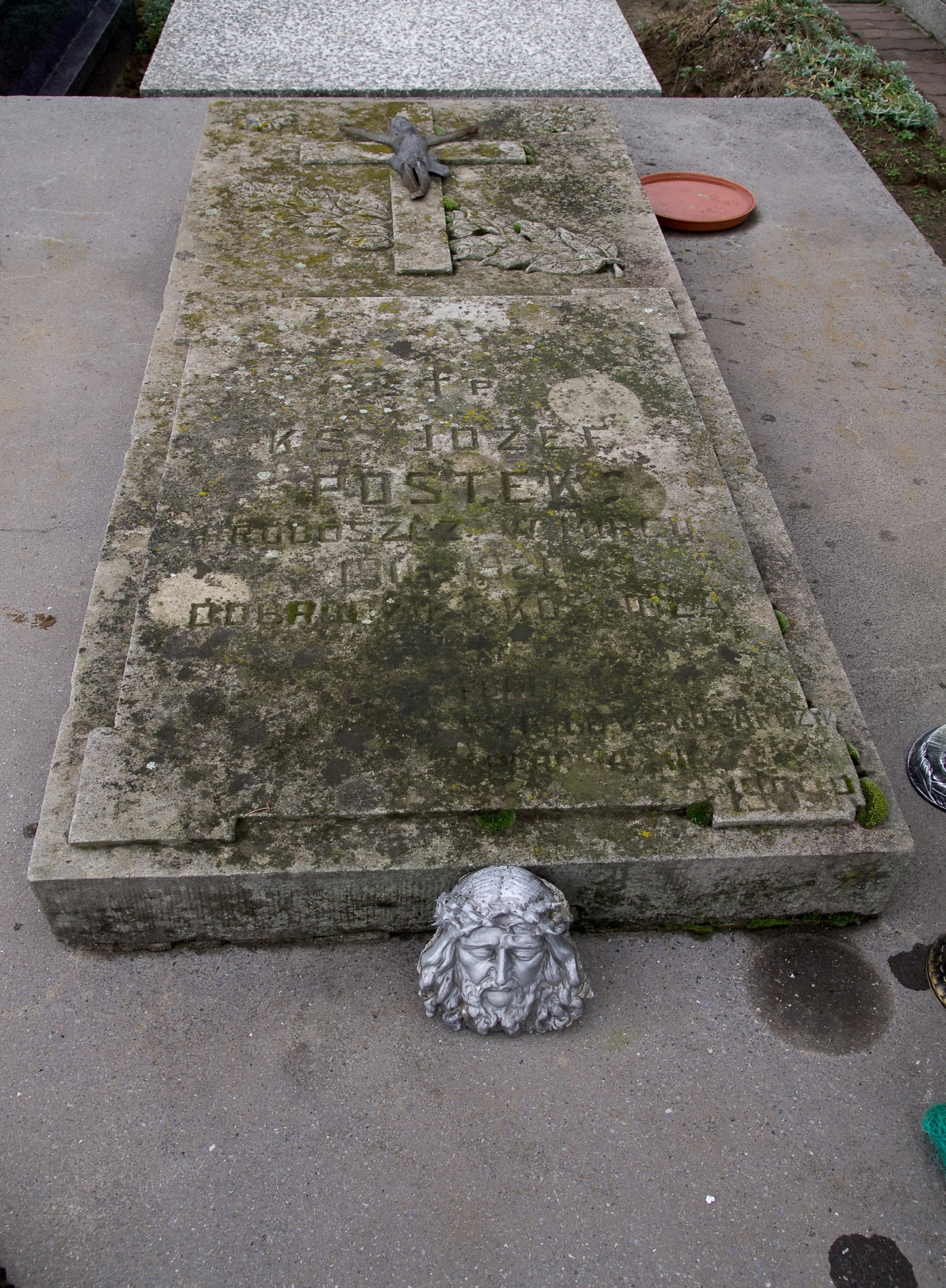 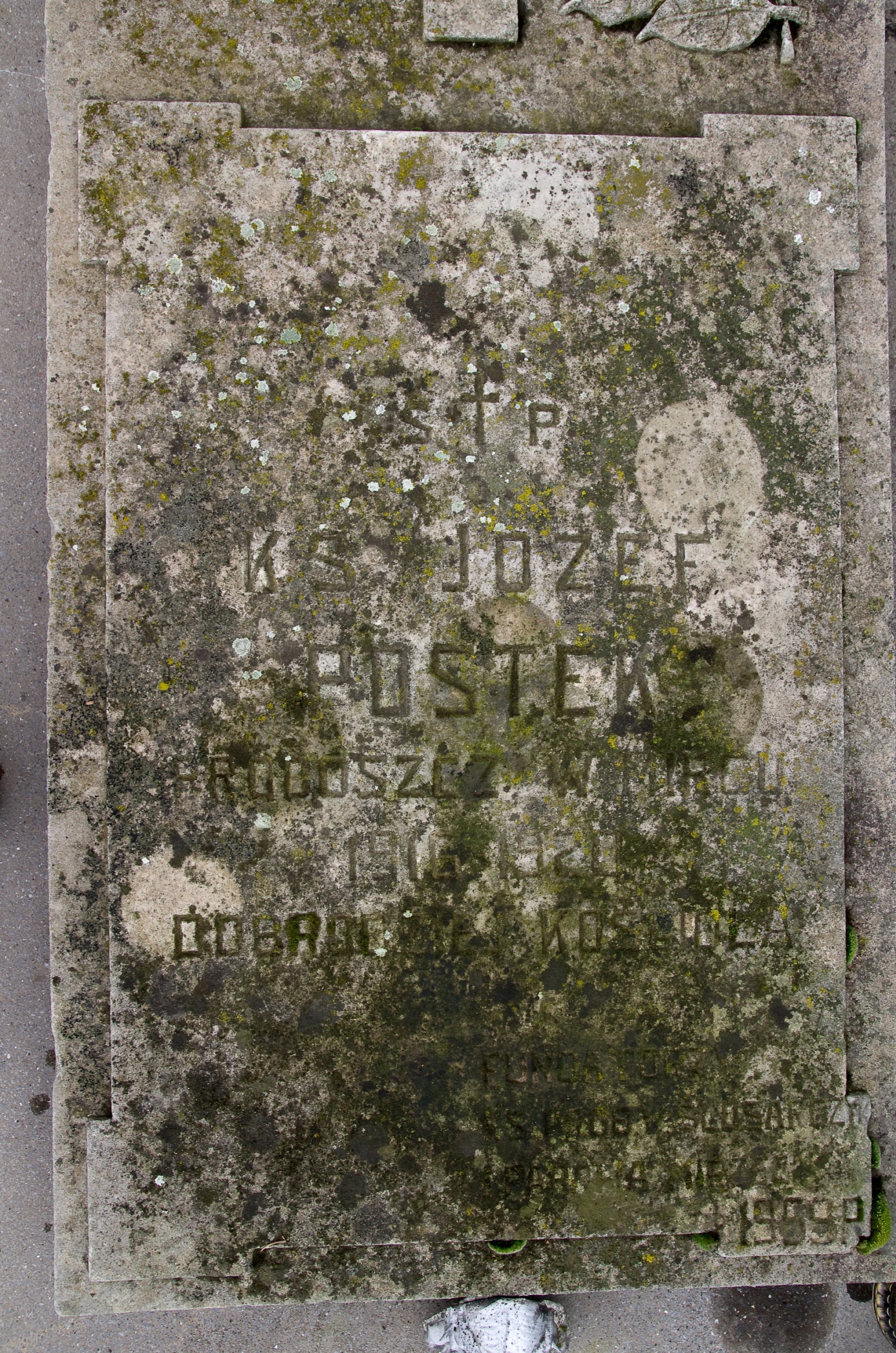 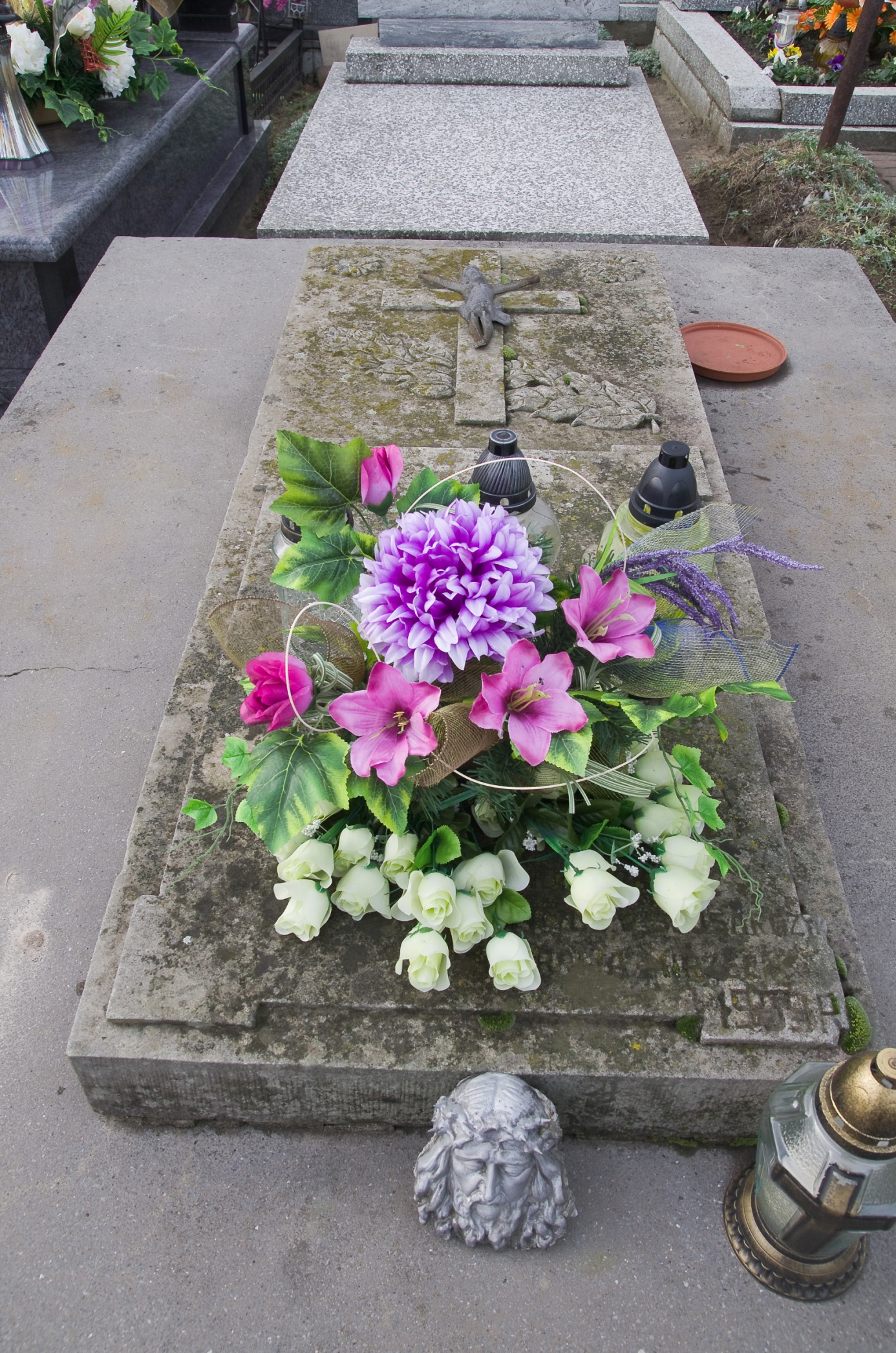 